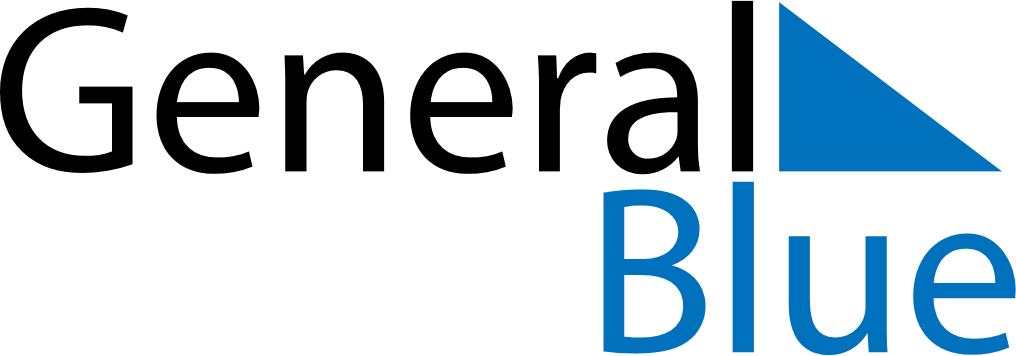 August 2024August 2024August 2024August 2024August 2024August 2024Haernoesand, Vaesternorrland, SwedenHaernoesand, Vaesternorrland, SwedenHaernoesand, Vaesternorrland, SwedenHaernoesand, Vaesternorrland, SwedenHaernoesand, Vaesternorrland, SwedenHaernoesand, Vaesternorrland, SwedenSunday Monday Tuesday Wednesday Thursday Friday Saturday 1 2 3 Sunrise: 4:09 AM Sunset: 9:39 PM Daylight: 17 hours and 29 minutes. Sunrise: 4:12 AM Sunset: 9:36 PM Daylight: 17 hours and 23 minutes. Sunrise: 4:15 AM Sunset: 9:33 PM Daylight: 17 hours and 18 minutes. 4 5 6 7 8 9 10 Sunrise: 4:18 AM Sunset: 9:30 PM Daylight: 17 hours and 12 minutes. Sunrise: 4:21 AM Sunset: 9:27 PM Daylight: 17 hours and 6 minutes. Sunrise: 4:23 AM Sunset: 9:24 PM Daylight: 17 hours and 0 minutes. Sunrise: 4:26 AM Sunset: 9:21 PM Daylight: 16 hours and 54 minutes. Sunrise: 4:29 AM Sunset: 9:18 PM Daylight: 16 hours and 48 minutes. Sunrise: 4:32 AM Sunset: 9:15 PM Daylight: 16 hours and 42 minutes. Sunrise: 4:35 AM Sunset: 9:11 PM Daylight: 16 hours and 36 minutes. 11 12 13 14 15 16 17 Sunrise: 4:38 AM Sunset: 9:08 PM Daylight: 16 hours and 30 minutes. Sunrise: 4:40 AM Sunset: 9:05 PM Daylight: 16 hours and 24 minutes. Sunrise: 4:43 AM Sunset: 9:02 PM Daylight: 16 hours and 18 minutes. Sunrise: 4:46 AM Sunset: 8:59 PM Daylight: 16 hours and 12 minutes. Sunrise: 4:49 AM Sunset: 8:56 PM Daylight: 16 hours and 6 minutes. Sunrise: 4:52 AM Sunset: 8:52 PM Daylight: 16 hours and 0 minutes. Sunrise: 4:54 AM Sunset: 8:49 PM Daylight: 15 hours and 54 minutes. 18 19 20 21 22 23 24 Sunrise: 4:57 AM Sunset: 8:46 PM Daylight: 15 hours and 48 minutes. Sunrise: 5:00 AM Sunset: 8:43 PM Daylight: 15 hours and 42 minutes. Sunrise: 5:03 AM Sunset: 8:39 PM Daylight: 15 hours and 36 minutes. Sunrise: 5:06 AM Sunset: 8:36 PM Daylight: 15 hours and 30 minutes. Sunrise: 5:08 AM Sunset: 8:33 PM Daylight: 15 hours and 24 minutes. Sunrise: 5:11 AM Sunset: 8:30 PM Daylight: 15 hours and 18 minutes. Sunrise: 5:14 AM Sunset: 8:26 PM Daylight: 15 hours and 12 minutes. 25 26 27 28 29 30 31 Sunrise: 5:17 AM Sunset: 8:23 PM Daylight: 15 hours and 6 minutes. Sunrise: 5:19 AM Sunset: 8:20 PM Daylight: 15 hours and 0 minutes. Sunrise: 5:22 AM Sunset: 8:16 PM Daylight: 14 hours and 54 minutes. Sunrise: 5:25 AM Sunset: 8:13 PM Daylight: 14 hours and 48 minutes. Sunrise: 5:28 AM Sunset: 8:10 PM Daylight: 14 hours and 42 minutes. Sunrise: 5:30 AM Sunset: 8:07 PM Daylight: 14 hours and 36 minutes. Sunrise: 5:33 AM Sunset: 8:03 PM Daylight: 14 hours and 30 minutes. 